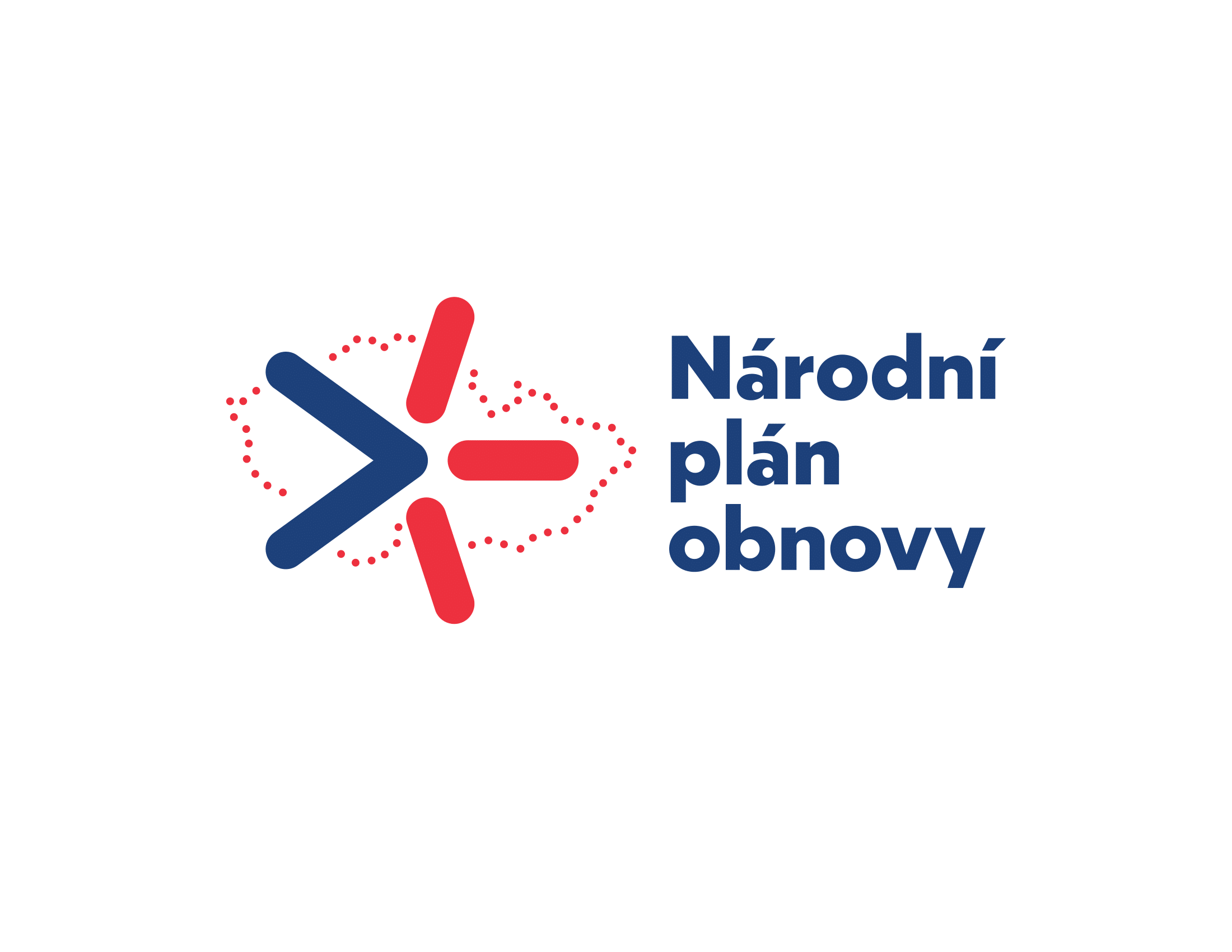 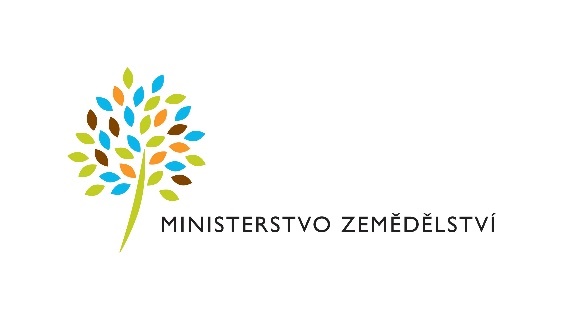 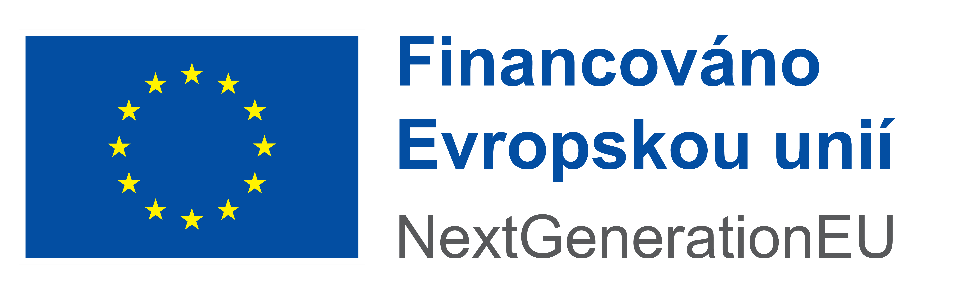 PROJEKT:  Protipovodňová retenční nádrž k.ú. Velký ÚjezdHLAVNÍ CÍL: Realizace opatření k ochraně přírody a k adaptaci na klimatickou změnuPodpora opatření na drobných vodních tocích a malých vodních nádržíchPŘÍJEMCE DOTACE: Obec ChorušiceZÁMĚR: Realizace opatření k ochraně přírody a k adaptaci na klimatickou změnuZPRACOVATEL PROJEKTOVÉ DOKUMENTACE: Ing. Hybášek, Nad Lávkou 847, Praha 6DODAVATEL: Nowastav a.s., malešická 49, praha 3MÍSTO REALIZACE: k.ú. Velký ÚjezdCELKOVÉ náklady: 3 928 tis. Kčdotace: 3 354 tis. KčTERMÍN UKONČENÍ REALIZACE: 08/2020Cíl akce (projektu): Protipovodňová ochrana zastavěného území k.ú. velký újezd u chorušic